Dr. Allen Jordan Seminar Division 
Classes and Session Schedule109th Congress of Christian EducationDallas, TXSCHEDULE-AT-A-GLANCEMonday, June 16, 2014
11:00 a.m.
Kay Bailey Hutchison Convention CenterC4 Ballroom
All Supervisors, Instructors and Lecturers
Dr. Elliott Cuff, Dean
10:00 a.m.
Laymen Registration Opens
Sheraton Dallas Hotel
400 N. Olive Street
Dallas, TX 75201
Jerry Williams - Treasurer
11:00 a.m.
National Basketball Tournament
Billy Earl Dade Middle Learning Center
2727 Grand Avenue
Dallas, TX 75215
4:00 p.m.
Laymen's Faculty Meeting
Sheraton Dallas Hotel
400 N. Olive Street
Room: Trinity two
Antonio Christian, 2nd Vice President - Education Ministry 5:00 p.m.President's Pre-Session MeetingHarold Simmons, PresidingSheraton Dallas HotelRoom: Trinity Two 5:00 p.m.Laymen Wives and Women Supporters MeetingDoris Simmons, PresidingSheraton Dallas HotelRoom: Trinity One6:30 - 8:30 p.m.Prison MinistryHutchins State Jail1500 E. Langdon RoadDallas, TX 75241Tuesday, June 17, 2014
8:00 a.m.
Thirty-Fourth Allen Jordan Seminars
Sheraton Dallas Hotel
400 N. Olive Street
Dallas, TX 75201
2:00 p.m.
Deans Annual Address
Dr. Elliott Cuff
Kay Bailey Hutchison Convention Center - Hall F4:00 p.m.National Basketball Tournament Championship
Billy Earl Dade Middle Learning Center
2727 Grand Avenue
Dallas, TX 75215 
5:30 p.m.
Faculty Banquet
June 17, 2014
Sheraton Dallas Hotel
7:00 p.m.
Parent-body Evening Worship/Assembly
Kay Bailey Hutchison Convention Center
10:00 p.m.
Late Night Service
Sheraton Hotel
T-W-ThWednesday, June 18, 2014 10:15 a.m. National Junior Laymen Day
National Junior Laymen President's Address
National Junior Laymen Bible Bowl Contest
Alvin Moore, Junior Laymen Director
Sheraton Dallas Hotel
400 N. Olive Street
Dallas, TX 75201
3:00 p.m.
Street Evangelistic Service
Dallas Housing Authority
4716 Hatcher Street
Dallas, TX
Delester Jefferson - ChairmanThursday, June 19, 2014 8:00 a.m. Allen Jordan Seminars
Sheraton Dallas Hotel
400 N. Olive Street
Dallas, TX 7520110:15 p.m.
Missions in Education & Evangelism Period
Roll Call of State Presidents
2:00 p.m.
Congress President's Annual Address
Dr. George Waddles, Sr.
Kay Bailey Hutchison Convention Center - Hall F
Friday, June 20, 20148:00 a.m.
Allen Jordan Seminars
Renaissance Airport Hotel St. Louis
400 N. Olive Street
Dallas, TX 75201  GENERAL SEMINAR SCHEDULE "Solidarity with the Savior" I Corinthians 3:9* All Classes are at 8:00 a.m. *Click Here for a Listing of Adult Laymen Classes Pages 42 - 43Click Here for Junior Laymen Classes - Page 62 - Convention Ctr Junior's Fee - $35.00 (Includes Seminar Fee and Discipleship)Basketball Team Fee - $150.00Tuesday, June 17, 2014 10:30 a.m. Prayer and Praise Service Vice President Eddie Taylor, Sr. 10:40 a.m. Official Opening President Harold Simmons 10:50 a.m. Class Instructions Supervisor Everette Woods 10:55 a.m. Discussion Period - Rev. Robert Glaspy 11:00 a.m. Offering Finance Committee 11:15 a.m. Introduction of Lecturer President Harold Simmons 11:20 a.m. Hymn 11:30 a.m. Seminar Lecture - Rev. Greg L. Oliver, Sr. 12:00 p.m. DismissWednesday, June 18, 2014 NATIONAL JUNIOR LAYMEN DAYPresiding, Brother Charles McClure, Vice President-at-Large 10:15 a.m. Prayer and Praise Service  10:30 a.m. Official Opening Brother Karrington Toney, President 10:35 a.m. JUNIOR LAYMEN BIBLE BOWL Rev. Keith Thomas, Convener 11:15 a.m. Introduction of Junior Laymen President Brother Antonio Foster 11:20 a.m. Special Music 11:30 a.m. Annual Address Brother Karrington Toney, President 11:50 a.m. Love Offering Finance Committee 12:00 p.m. Remarks  12:05 p.m. Dismiss Wednesday, June 18, 2014 STREET EVANGELISTIC SERVICE 3:00 p.m.Dallas Housing Authority
4716 Hatcher Street
Dallas, TX
Delester Jefferson - ChairmanThursday, June 19, 201410:40 a.m.MISSION, EDUCATION AND EVANGELISM PERIOD PROGRAM 
Opening Remarks ........................................................Brother James Deen 
Statement of Purpose.................................................................................Presentation of Basketball Team .....................................Brother Alvin Moore
Presentation of Bible Bowl Finalist ....................................Rev. Keith Thomas

Roll Call of States .........................................................Bro. Quinton Joyner 
Closing Remarks ..........................................................Brother James Deen Thursday, June 19, 201410:15 a.m. Prayer and Praise Service Vice President Eddie Taylor10:30 a.m. Discussion Period - Rev. Robert Glaspy10:40 a.m. Missions in Education & Evangelism Period - James Deen 11:00 a.m. Introduction of Lecturer President Harold Simmons 11:05 a.m. Hymn 11:15 a.m. Seminar Lecture - Rev. Greg L. Oliver, Sr.12:00 p.m. Dismiss Friday, June 20, 2014 10:15 a.m. Prayer and Praise Service Vice President Eddie Taylor, Sr. 10:30 a.m. Discussion Period - Rev. Robert Glaspy10:40 a.m. Committee Reports 11:00 a.m. Introduction of Lecturer - President Harold Simmons 11:05 a.m. Hymn 11:15 a.m. Seminar Lecture - Rev. Greg L. Oliver, Sr.12:00 p.m. Dismiss The News Flash is designed to inform members, friends and supporters of late breaking news and events regarding the organization and the men and women who drive the movement.   Thad Jones is the publisher. tskm@swbell.net


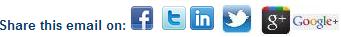 